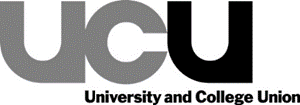 UCU ELECTIONS 2023-2024GENERAL SECRETARY, TRUSTEE, OFFICER AND NEC ELECTIONS REGULATIONS FOR CANDIDATES’ ELECTION STATEMENTS 1	Candidates standing for election as an Officer of UCU (President, President-Elect, Vice-President or Honorary Treasurer), or as a member of the National Executive Committee (whether in a UK-elected, geographically-elected, equality or other seat), or as a Trustee, are entitled to have printed an election address not exceeding 450 words.  Candidates standing for election as General Secretary are entitled to have printed an election address not exceeding 1250 words.  2	The election address must include a statement of the candidate’s qualifying employment.  3	The full name and branch or local association of the candidate, or, in the case of the position of General Secretary nominations only, if a UCU employee, job title of the candidate, will be printed in addition to the candidate’s election address. 4	A hyphenated word will count as one word.  Two years hyphenated to express a period of time (eg. 1999-2001) will count as one word. A website or email address will count as one word. Words separated by an oblique stroke (eg. branch/region) will not be counted as one word. 5	If a candidate’s election address exceeds the stated number of words, those words that continue after the permitted number of words will not be printed.  6	No amendment of election addresses is permitted, other than the withdrawal of words or statements by candidates. Words or statements may be withdrawn for up to 14 days after the closing date for the receipt of election addresses. 7	No photograph, graphics or other matter that is not conventional words or punctuation marks is permitted as part of a candidate’s election address. 8	All candidates are advised of the following provision of Section 48 of the Trade Union and Labour Relations (Consolidation) Act 1992: No person other than the candidate themselves shall incur any civil or criminal liability in respect of the publication of a candidate’s election address or of any copy required to be made for the purposes of this election. 9	Responsibility for the factual accuracy of information contained in a candidate’s election address and biographical information rests with the candidate.  10	The union will make candidates’ election addresses available on its website. No website addresses or embedded links will function as live links in election addresses made available on UCU’s website. UCU ELECTIONS 2023-2024GENERAL SECRETARY, TRUSTEE, OFFICER AND NEC ELECTIONSSUBMISSION OF ELECTION ADDRESSESBefore submitting your election address, please read the accompanying regulations for candidates’ election addresses, and take note of the relevant word limits.Election addresses must be received no later than 17:00 on Wednesday 6 December 2023.  Election addresses should be sent to the democratic services team, email demservices@ucu.org.uk.Receipt of all election addresses will be acknowledged. If you do not receive acknowledgement of your election address, please contact Catherine Wilkinson, cwilkinson@ucu.org.uk, before the deadline. UCU cannot accept responsibility for election addresses not received due to a failure of electronic communication.  No election addresses may be altered after the deadline for the receipt of election addresses, other than in the case of a candidate withdrawing words or statements.  Such withdrawals must be made no later than 17:00 on Wednesday 20 December 2023.1	Name:2	Branch or local association:3	Position (eg UK-elected NEC member HE) to which this address applies:4	Election addressCandidates for all seats other than General Secretary are entitled to have printed an election address of not more than 450 words.Candidates standing for election as General Secretary are entitled to have printed an election address of not more than 1250 words.   Please note that any hyperlinks included in your election address will not be published as live links when your election address is made available on UCU’s website.Your election address must include a statement of your qualifying employment (for example, Research Fellow, Computer Science, University of Nottingham)5	I confirm that the factual information contained in this election address is accurate.	Signed	Date 